ГБУ РО «МЕДИЦИНСКИЙ ИНФОРМАЦИОННО-АНАЛИТИЧЕСКИЙ ЦЕНТР»ОСТЕОПОРОЗ  –  «ТИХАЯ ЭПИДЕМИЯ»БОРЕМСЯ   с   ОСТЕОПОРОЗОМ!                            (памятка для населения) Остепороз - одно из наиболее распространенных заболеваний:  в России  у лиц в возрасте 50 лет и старше остеопороз имеется  у каждой третьей женщины и у каждого четвертого мужчины. Не случайно остеопороз называют «тихой эпидемией» ХХI века. 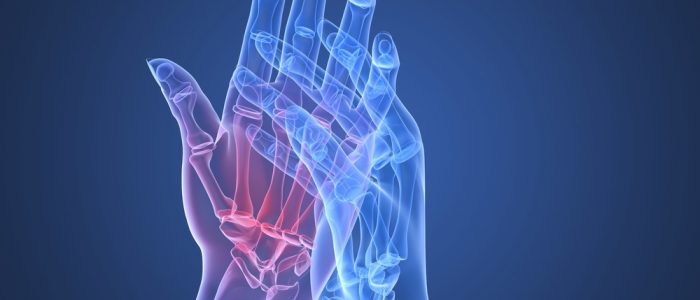   Это  системное заболевание, которое  сопровождается нарушением структуры костной ткани, когда  кости теряют свою прочность  в результате недостаточности количества микроэлементов для ее формирования,   становятся  более хрупкими.  Заболевание развивается  постепенно и  нередко выявляется уже после возникновения переломов.
        Считают, что остеопороз возникает вследствие нарушения  обмена  кальция и фосфора с их усиленным выведением из организма.         Ученые выделяют определенные группы риска, провоцирующие  подверженность   организма  человека  остеопорозу:генетические факторы: низкий вес и хрупкое телосложение, возраст старше 65 лет, принадлежность к европеоидной расе, женский пол;образ жизни: курение, злоупотребление алкоголем и наркотическими веществами,  низкая масса тела, недостаток витамина D;эндокринная предрасположенность: дисбаланс гормонов, сниженная половая активность, раннее наступление менопаузы, бесплодие.Сочетание нескольких факторов риска увеличивает рискразвития остеопороза и переломов      Среди причин, провоцирующих развитие заболевания следует отметить возрастные изменения (ухудшение осанки, нарушение распределения веса тела на нижние конечности, ограничение физической активности, замедление обменных процессов и риск переломов костей), эндокринологические болезни, злокачественные процессы, болезни кроветворной системы, ревматические заболевания, а также  длительный  прием лекарственных препаратов. 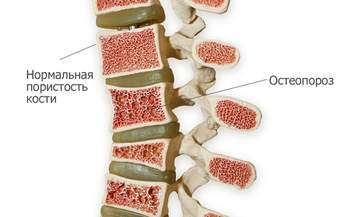 Дополнительную опасность для кальциевого обмена представляют следующие провоцирующие факторы:курение;употребление спиртных напитков, алкоголизм; отсутствие и недостаточность двигательной активности;несбалансированное питание, недостаточность поступления витаминов и микроэлементов, дефицит витамина  D,  употребление вредной пищи, ожирение;употребление большого количества крепкого черного кофе.   Основные симптомы остеопороза:Снижение роста и веса. Острая и хроническая боль в спине,  околосуставных  областях  различной интенсивности.Чувствительность к изменению погодных условий. 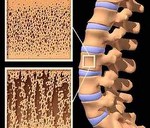 Судорожные явления, чаще в ночное время.Учащенное сердцебиение, возникающее периодически без видимого воздействия.Изменение цвета, потемнение зубной эмали, повышенная кровоточивость десен.Преждевременное появление седины.Слабость, вялость, сонливость.Изменение вида и ломкость ногтей.Как бороться с остеопорозом?Контроль за адекватным потреблением  кальция и витамина D, магния  и фосфора, начиная с раннего детства путем включения в рацион достаточного количества кисломолочных продуктов, т.к. их недостаток в пище в период активного роста может сказаться на состоянии костей спустя много лет. Эти витамины и минеральные вещества содержат  различные виды сыров, яичный желток, печень, морская рыба, свежая зелень и пророщенные злаки.Достаточное потребление белка.Обеспечение кальцием женщин в период беременности и лактации.Достаточное пребывание на солнце, особенно для людей пожилого возраста.Физическая активность.  Регулярные физические упражнения с умеренной физической нагрузкой. Ведение здорового образа жизни, предусматривающее  ограничение влияния факторов риска: (алкоголя, курения, злоупотребление кофе, использование нерациональных диет).Нормализация массы тела. Профилактика остеопороза направлена на снижение инвалидности, смертности и повышение качества жизни:Первичная профилактика направлена на поддержание прочности скелета, особенно в период интенсивного роста костной массы, во время беременности, в период кормления грудью, перед и после наступления менопаузы, при длительной иммобилизации. Вторичная профилактика направлена на предупреждение переломов при уже развившемся  остеопорозе,  коррекция зрения, лечение сопутствующих заболеваний.